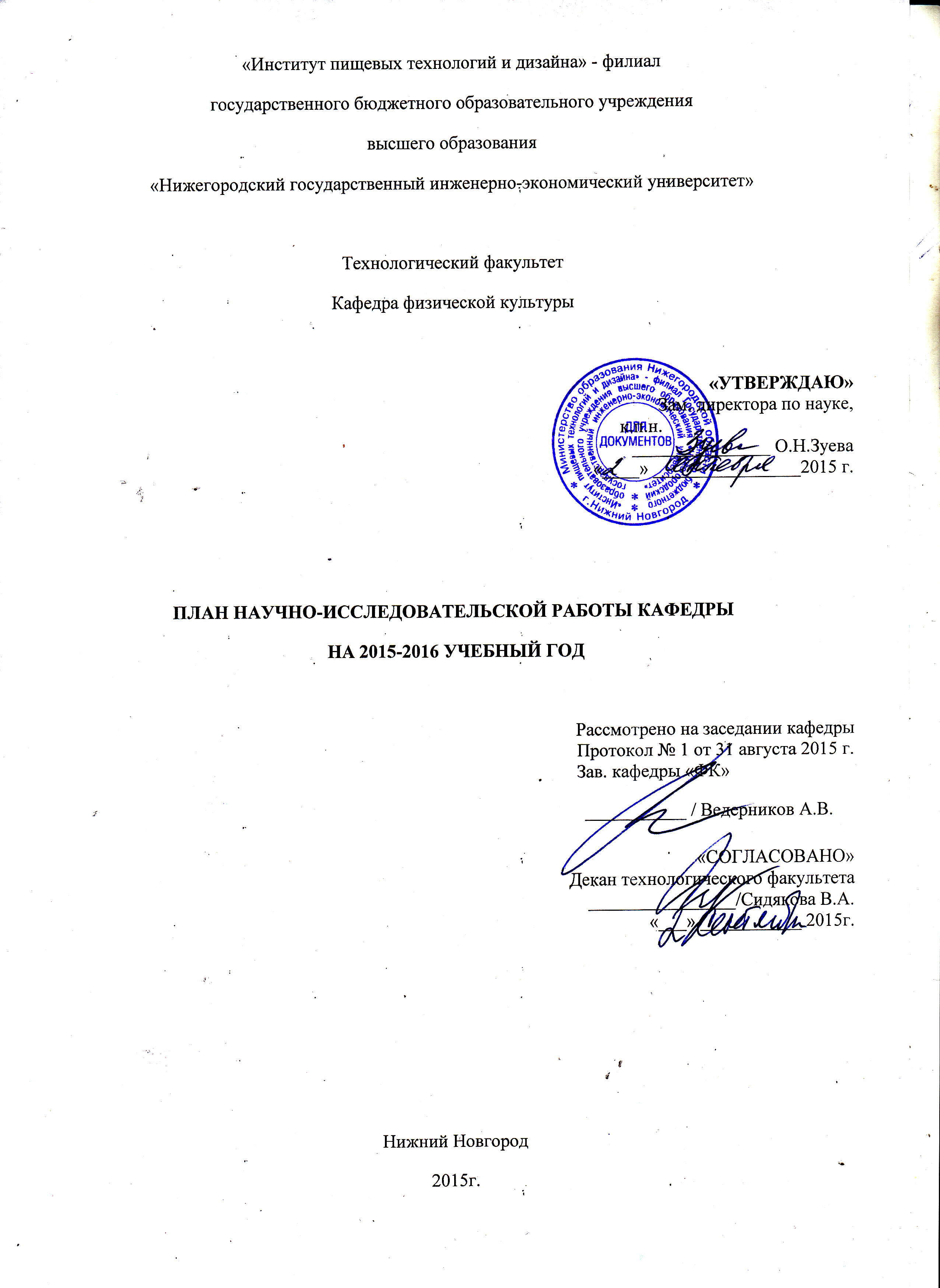 НАУЧНЫЕ  НАПРАВЛЕНИЯ КАФЕДРЫ Специфика формирования здорового образа жизни молодежи на занятиях физической культурой.Социально-экономические аспекты оптимизации сферы физической культуры и спорта в вузе.Научно-исследовательские и опытно конструкторские работы (НИОКР)Участие в конкурсах научно-исследовательских работ и проектов (конкурсы грантов, РОСТ и др.)Подготовка и защита сотрудниками кафедры докторских и кандидатских диссертацийПланируемые научные публикацииНаучно-практические конференции, совещания, семинары6.Научно-исследовательская работа студентов6.1.Участие студентов в конкурсах, научно-практических конференциях, олимпиадахНаучные публикации студентовНаучные кружки (секции)             Зав. кафедры «Физической культуры» ____________________      А.В. Ведерников Тема исследования, ФИО руководителя Объем финансирования, исполнители, срокиКонечный результат, форма представления результатаНаименование конкурса Уровень и место проведения конкурсаУчастники (Ф.И.О., группа, научный руководитель)Ф.И.О. работающих над диссертациямиШифр специальностиНаименование специльностиТема исследованияПредполагаемые сроки защитыПредполагаемое место защиты№ Виды работФ.И.О. преподавателей Количество планируемых работОбъем п.л. или стр.Срок издания (месяц)1Публикация научных статей- в общероссийских (центральных)изданиях;ВАКВедерников А.В.10,56 п.л.В течение года1Публикация научных статей- в общероссийских (центральных)изданиях;ВАККоннов А.А.10,56 п.л.В течение года1Публикация научных статей- в общероссийских (центральных)изданиях;ВАКБакулина Я.С.10,56 п.л.В течение года1Публикация научных статей- в общероссийских (центральных)изданиях;ВАКУминская М.Б.10,56 п.л.В течение года1Публикация научных статей- в общероссийских (центральных)изданиях;ВАКДьяур С.Е.10,56 п.л.В течение года2- в региональных изданиях;РИНЦВедерников А.В.21,1 п.л. (за 2 статьи)В течение года2- в региональных изданиях;РИНЦКоннов А.А.21,1 п.л. (за 2 статьи)В течение года2- в региональных изданиях;РИНЦБакулина Я.С.21,1 п.л. (за 2 статьи)В течение года2- в региональных изданиях;РИНЦУминская М.Б.21,1 п.л. (за 2 статьи)В течение года2- в региональных изданиях;РИНЦДьяур С.Е.21,1 п.л. (за 2 статьи)В течение годаИТОГО15№Наименование мероприятияВид(конференция, совещание, семинар)Уровень (международное, всероссийское, региональное, внутривузовское)Место и дата проведения или участияФ.И.О. участника(ов)1Участие в  «Днях студенческой науки в ИПТД – 2016»:- проведение внутрикафедральнойконференции «Информационные и инфокоммуникационные технологии в сфере физической культуры и спорта» (в рамках подготовки к студенческой научно-практической конференции ««Информационные и инфокоммуникационные технологии – реалии, возможности, перспективы» (НГИЭУ)конференцияВнутрикафедральноеПо особому графику ДСН в ИПТД, февральСтуденты факультетов ИПТД;Научные руководители:Ведерников А.В.Уминская, М.Б.Бакулина Я.С.Коннов А.А.Дьяур С.Е.2Участие в научно-практической конференции студентов «Информационные и инфокоммуникационные технологии – реалии, возможности, перспективы», НГИЭУконференциярегиональноеПо особому графику НГИЭУ в февралеСтуденты - победители внутрикафедральной конференции  3Проведение внутрикафедральной научно-практической конференция «Актуальные вопросы формирования здорового образа жизни молодежи», ИПТД»конференцияВнутрикафедральноеПо особому графику кафедры в апрелеСтуденты факультетов ИПТД;Научные руководители:Ведерников А.В.Уминская, М.Б.Бакулина Я.С.Коннов А.А.Дьяур С.Е.4Участие в  III областной  научно – практической   конференции «Актуальные вопросы формирования здорового образа жизни молодежи»конференциярегиональноеПо особому графику ИПТД в апрелеСтуденты - победители внутрикафедральной конференции  5Проведение семинара «Научные подходы к организации спортивно-массовой работы с молодежью»семинарВнутривузовскоеПо особому графику ИПТД ППС кафедры, Пененков Д.М., руководитель фонда содействия и развития спорта и образования «Дружба»№Наименование мероприятияВид(конкурс, научно-практическая конференция, олимпиада)Уровень (международное, всероссийское, региональное,внутривузовское)Место и дата проведения или участияФ.И.О. участника (ов), научного руководителя1Внутрикафедральная научно-практическая конференция студентов «Информационные и инфокоммуникационные технологии в физической культуре»научно-практическая конференциявнутрикафедральноеИПТДПо особому графику «Дней студ.науки»Маткивская Елизавета. /Коннов А.А.Масленицина А./ Коннов А.А. Ломакина В./ Дьяур С.Е.ГригоренкоЕ./ Дьяур С.Е Дементьева П./ Бакулина Я.С.Галактионова Е./ Бакулина Я.С. Оленина А./Уминская М.Б.Шамшина Л./Уминская М.Б. Грушин А./Ведерников А.В.Трушина М./Ведерников А.В.2Научно-практическая конференция студентов  «Информационные и инфокоммуникационные технологии–реалии, возможности, перспективы»научно-практическая конференциярегиональноеНГИЭУФевраль 2016г.Маткивская Елизавета. /Коннов А.А.Масленицина А./ Коннов А.А. Ломакина В./ Дьяур С.Е.ГригоренкоЕ./ Дьяур С.Е Дементьева П./ Бакулина Я.С.Галактионова Е./ Бакулина Я.С. Оленина А./Уминская М.Б.Шамшина Л./Уминская М.Б. Грушин А./Ведерников А.В.Трушина М./Ведерников А.В.3Внутрикафедральная научно-практическая конференция студентов «Актуальные вопросы формирования здорового образа жизни молодежи»научно-практическая конференциявнутрикафедральноеИПТДапрель 2016г.Маткивская Елизавета. /Коннов А.А.Масленицина А./ Коннов А.А. Ломакина В./ Дьяур С.Е.ГригоренкоЕ./ Дьяур С.Е Дементьева П./ Бакулина Я.С.Галактионова Е./ Бакулина Я.С. Оленина А./Уминская М.Б.Шамшина Л./Уминская М.Б. Грушин А./Ведерников А.В.Трушина М./Ведерников А.В.4III областная научно-практической конференция: «Актуальные вопросы формирования здорового образа жизни молодежи»научно-практическая конференциярегиональноеПо особому графику ИПТД в апрелеМаткивская Елизавета. /Коннов А.А.Масленицина А./ Коннов А.А. Ломакина В./ Дьяур С.Е.ГригоренкоЕ./ Дьяур С.Е Дементьева П./ Бакулина Я.С.Галактионова Е./ Бакулина Я.С. Оленина А./Уминская М.Б.Шамшина Л./Уминская М.Б. Грушин А./Ведерников А.В.Трушина М./Ведерников А.В.№Наименование планируемого издания, Ф.И.О. автора (авторов)Вид издания (статья, тезисы доклада)Планируемый объем (п. л.) Срок издания (месяц)1Материалы научно-практической конференции «Актуальные вопросы формирования здорового образа жизни молодежи» Грушин А./Ведерников А.В.Трушина М./Ведерников А.В.Статья1 п.л. (за 2 статьи)Февраль/ апрель2Материалы научно-практической конференции «Актуальные вопросы формирования здорового образа жизни молодежи»Оленина А./Уминская М.Б.Шамшина Л./Уминская М.Б.Статья1 п.л. (за 2 статьи)Февраль/ апрель3Материалы научно-практической конференции «Актуальные вопросы формирования здорового образа жизни молодежи»Дементьева П./ Бакулина Я.С.Галактионова Е./ Бакулина Я.С.Статья1 п.л. (за 2 статьи)Февраль/ апрель4Материалы научно-практической конференции «Актуальные вопросы формирования здорового образа жизни молодежи»Маткивская Елизавета./ Коннов А.А.Масленицина Анастасия/ Коннов А.А.Статья1 п.л. (за 2 статьи)Февраль/ апрель5Материалы научно-практической конференции «Актуальные вопросы формирования здорового образа жизни молодежи»Ломакина В./ Дьяур С.Е.ГригоренкоЕ./ Дьяур С.ЕСтатья1 п.л. (за 2 статьи)Февраль/ апрель№Наименование кружка(секции)Научный руководительКоличество студентов1Актуальные аспекты физической культуры и спортаВедерников А.В.15